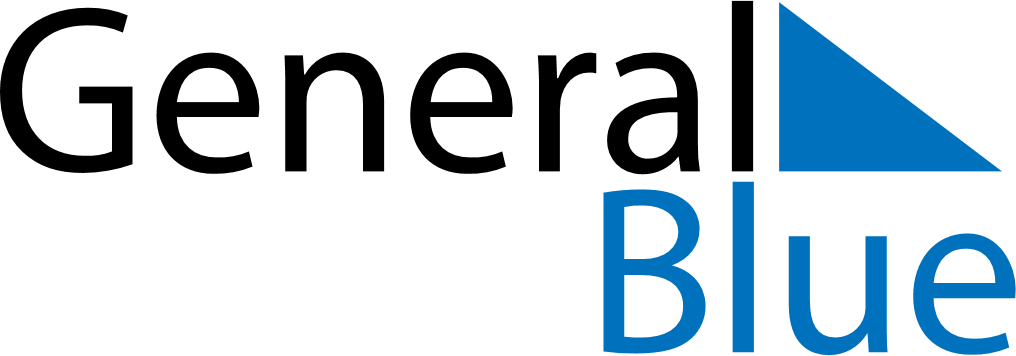 June 2020June 2020June 2020ItalyItalyMondayTuesdayWednesdayThursdayFridaySaturdaySunday1234567Republic Day89101112131415161718192021222324252627282930